使用说明数据公园——设计与创新趋势分析数据库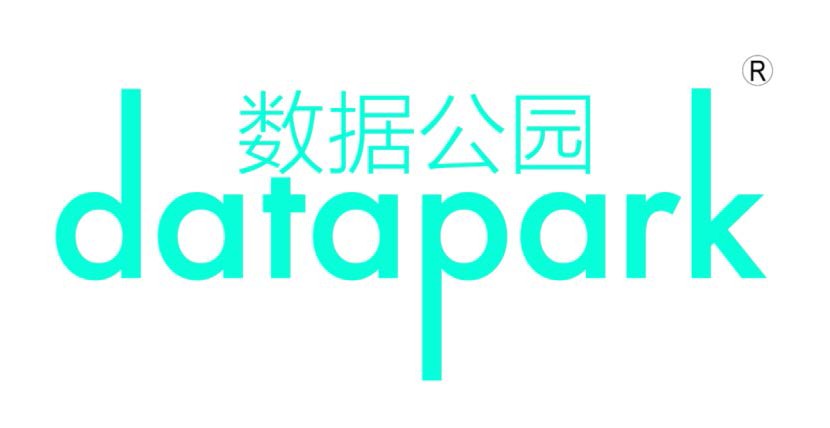 登录网址：www.datapark.cn必要准备：1.	请首先确保已向厂商提供IP地址，并被告知已开通。如需开 通，请联系：数据公园，845997362.	支持电脑、手机、Pad等电子设备，使用网页登录使用。3.	原则上不限制浏览器，但IE浏览器请更新到最新版本。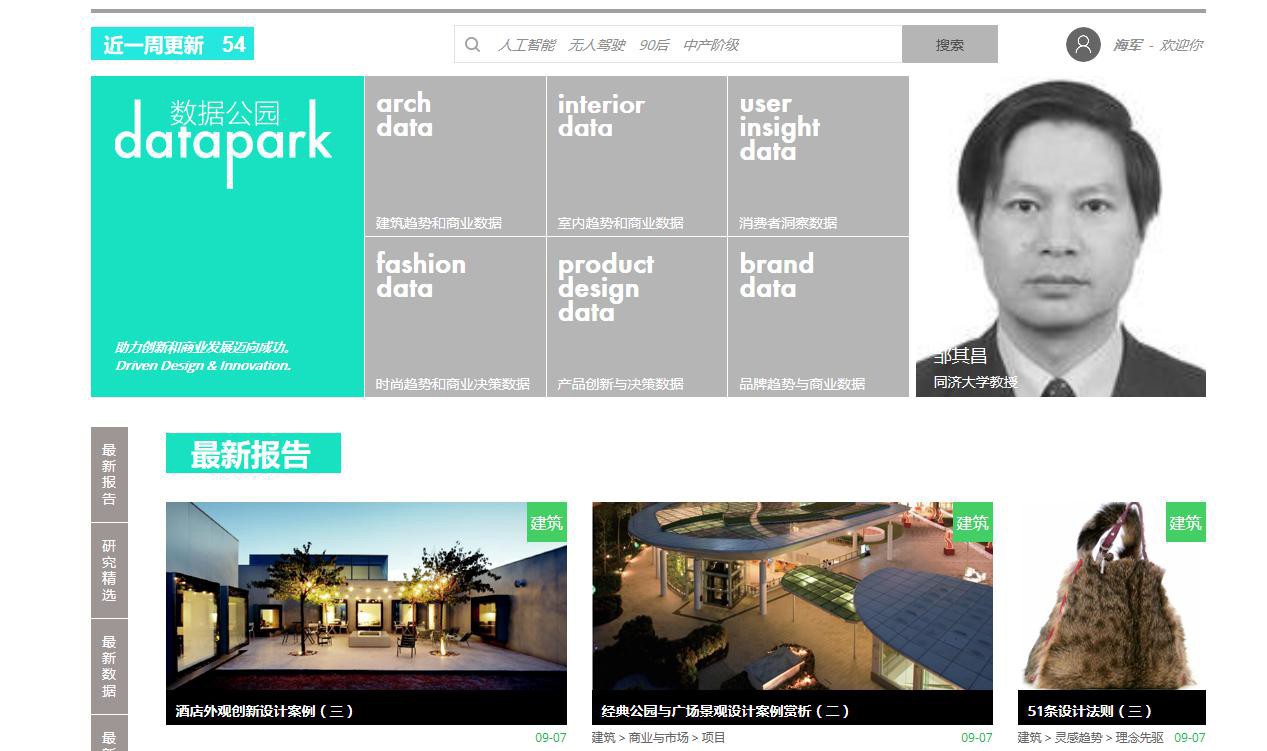 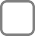 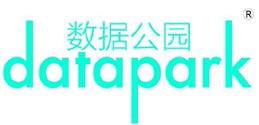 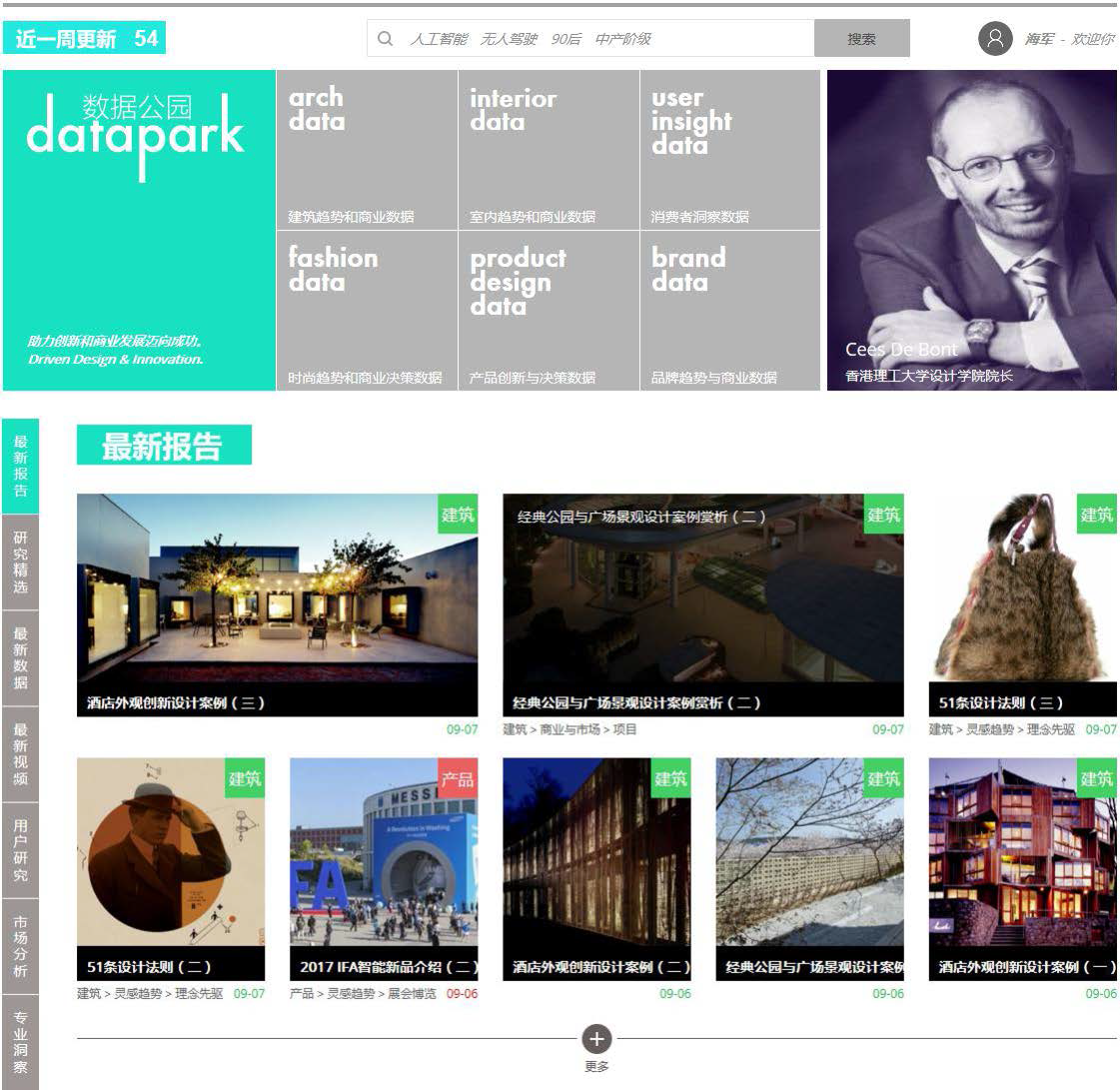 整体介绍	知识框架。该数据库共有6个模块，解决从教学到实践应用的相关问题。	数据类型。数据库中涵盖视频、数据、报告、资讯和图片等多种资源。	资源数量。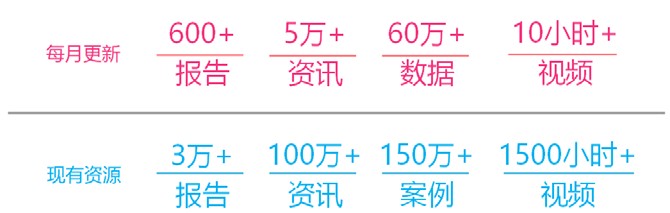 *获取更多介绍，欢迎发送邮件索要：info@datapark .cn功能介绍1：知识板块。分为建筑设计、室内设计、时尚设计、产品创新、品牌 趋势、消费者洞察6大板块。2：搜索功能。根据你所关注的知识点进行搜索。3：分类展示。点击左侧边栏的不同分类，分类查看。包括最新报告、研 究精选、最新视频、用户研究等。4：导航栏。左侧导航栏，可以迅速定位到想要学习的模块。5：个人资料与信息修改。使用学号登录的学员，可以智能匹配数据并记录学习轨迹。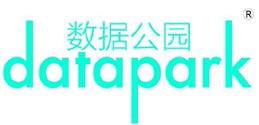 板块使用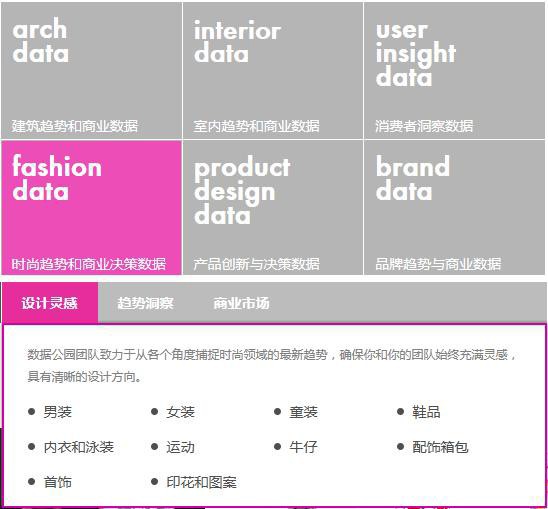 进入目标板块后，该板块会以特定的颜色显示。为了能够 在该领域发现趋势并找到相应的灵感，共有三个结构可供 学习，以时尚趋势为例，如图所示：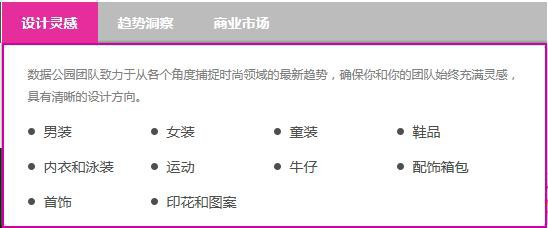 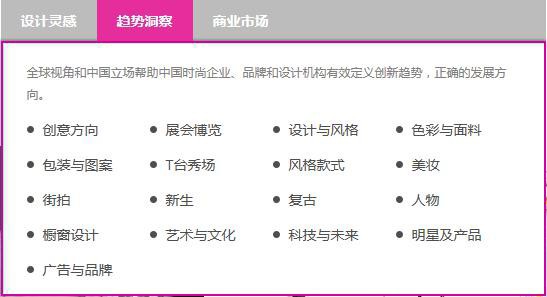 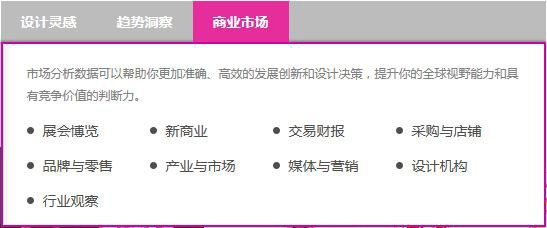 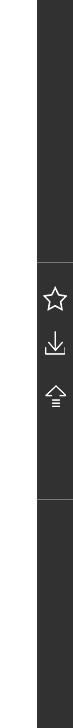 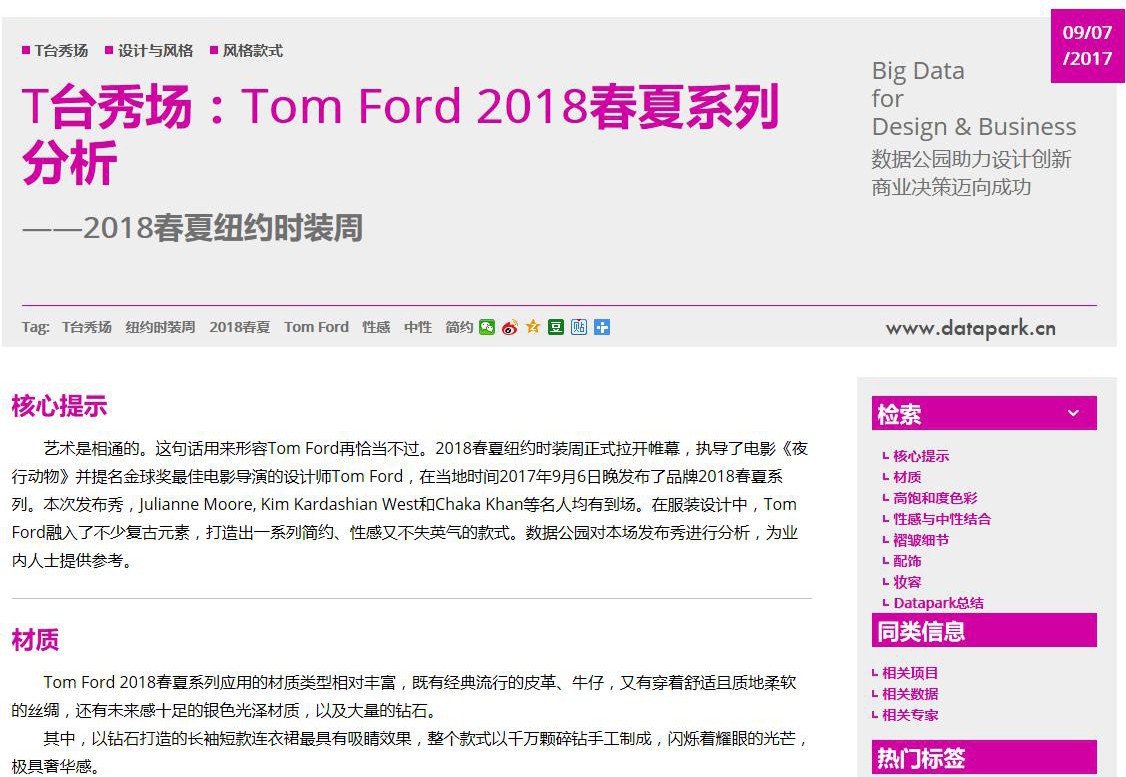 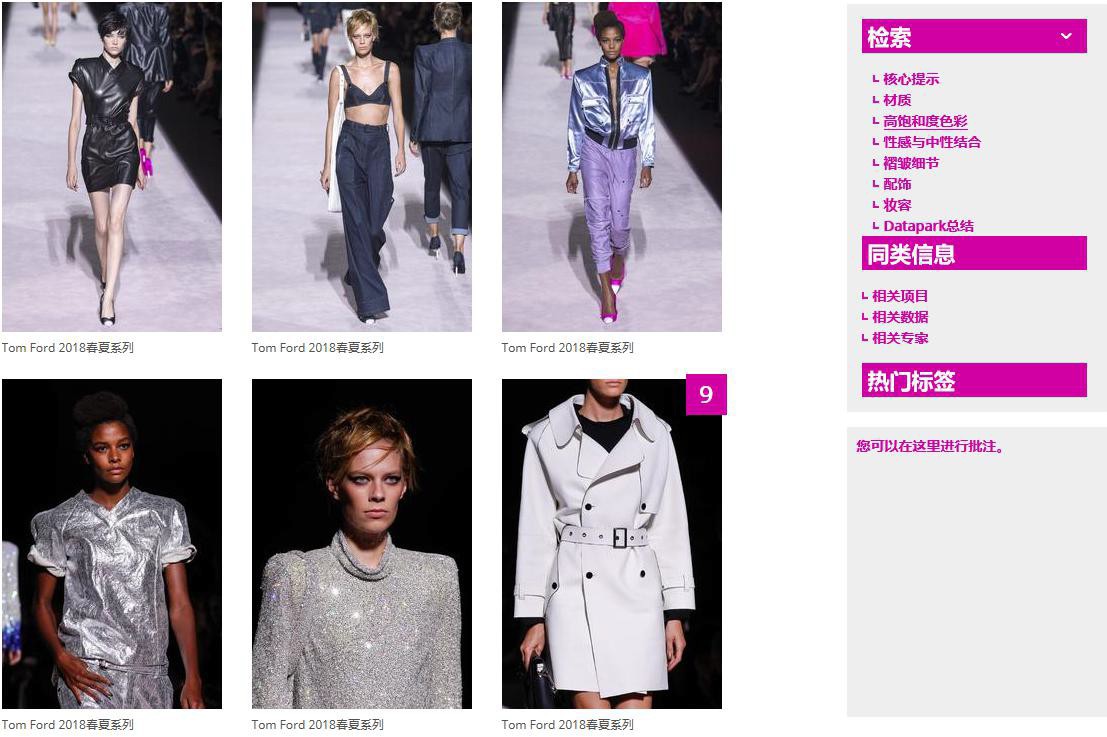 原创文章/报告原创文章中，包括以下信息：1：文章发布的时间2：文章线索3：关键词4：核心提示5：分析的维度6：快速定位（包括添加批注功能）7：收藏 / 下载 / 分享功能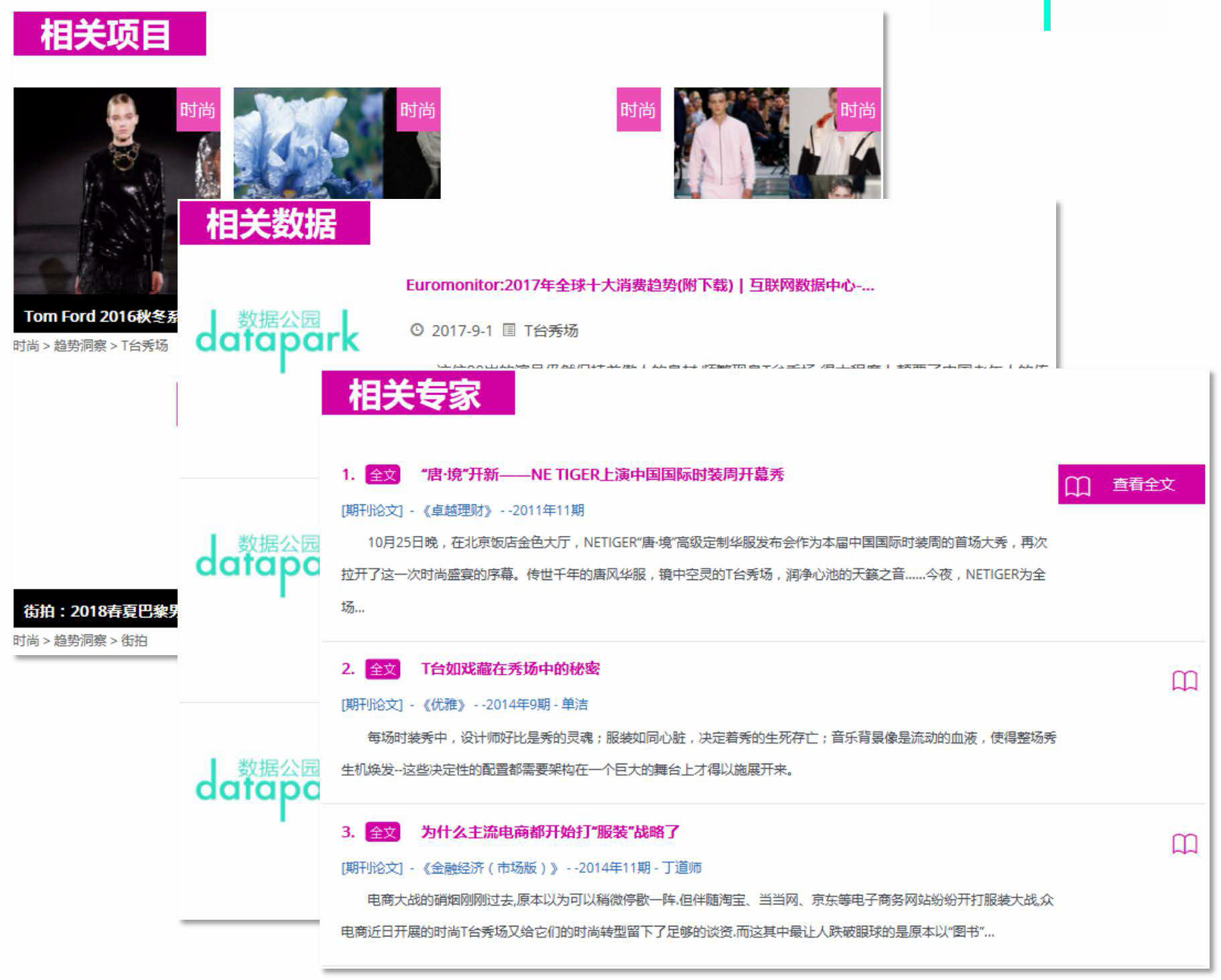 相关连接在文章的最后，有相关项目、相关数据和相关专 家进行同类研究与深入研究。在访问相关数据和相关专家时，需要学校拥有先 关数据来源的使用权限，如万方、知网等数据库。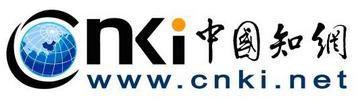 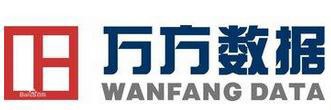 后台分析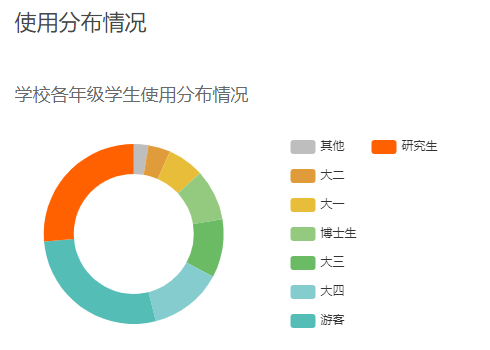 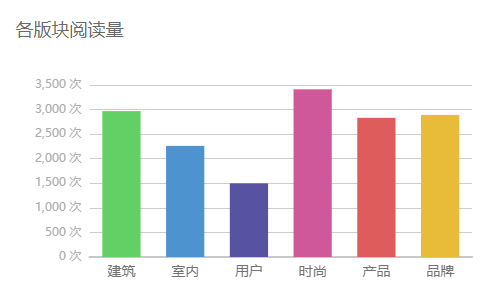 数据公园基于大数据采集与分析系统，能够根据 用户的使用情况智能分析用户行为，并精准推送 用户所关注的知识。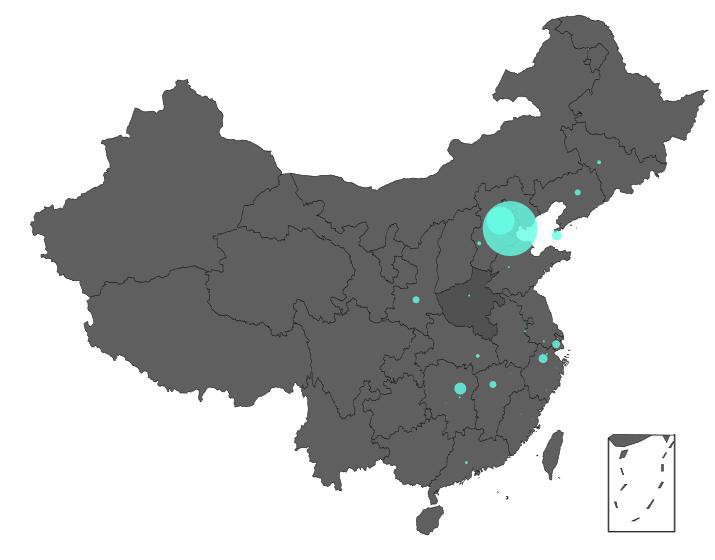 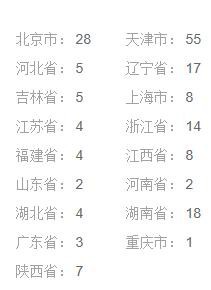 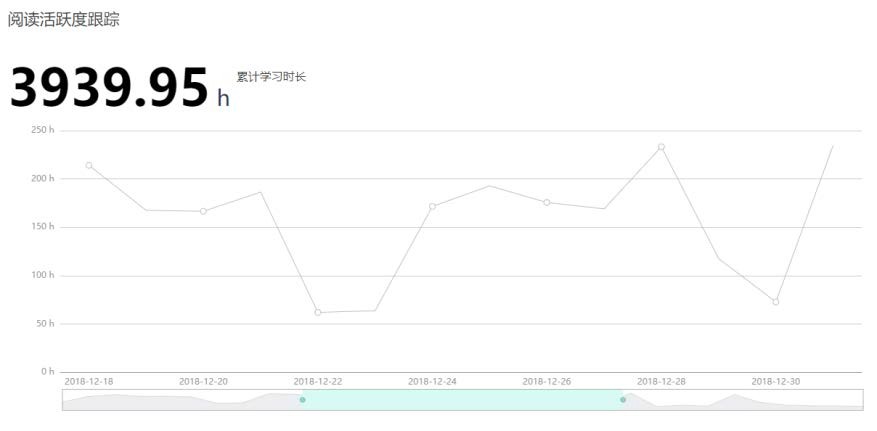  	大数据驱动教育创新 	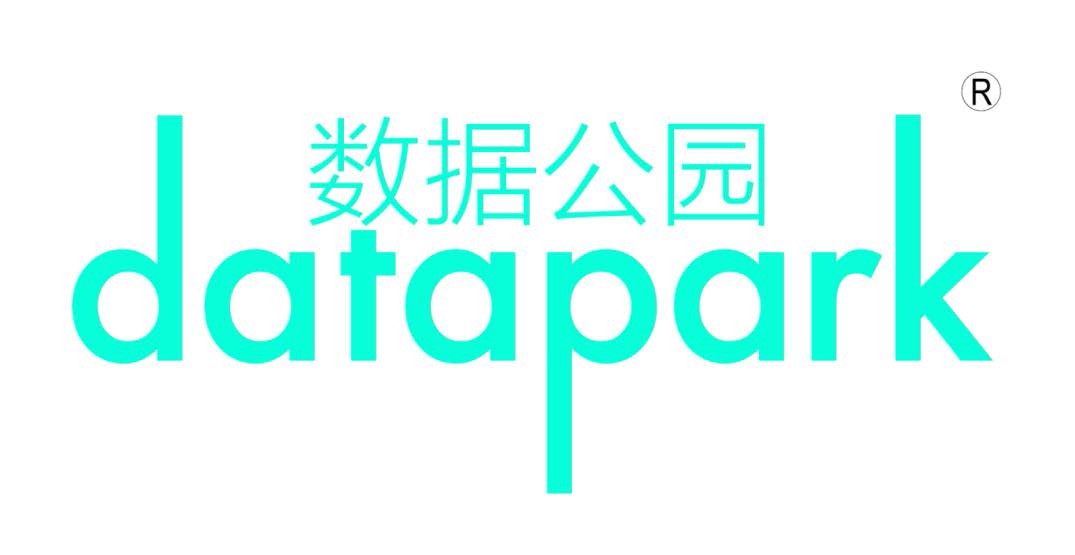 www.datapark.cn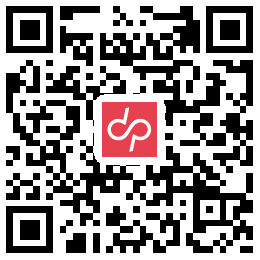 微信扫一扫，关注公众号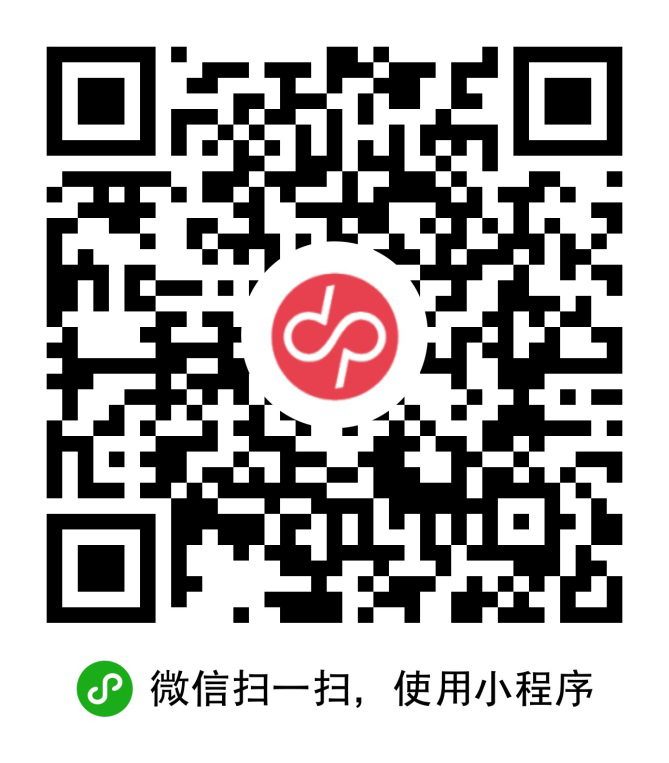 